MINISTRY OF DEFENCE & MILITARY VETERANSNATIONAL ASSEMBLYQUESTION FOR WRITTEN REPLY1604.	Mr L S Tlhaole (EFF) to ask the Minister of Defence and Military Veterans:(a) What percentage of military veterans, employed by her department, are former Umkhonto weSizwe veterans and (b) in what positions are the former Umkhonto weSizwe veterans employed?						NW1809EREPLY The Department currently employs 206 staff members excluding interns.  Of the 206 employees, 76 are non-permanent employees (NPE).  Therefore the Department has 130 permanent employees on its establishment.Of the 130, there are 24 former MK members constituting 18% of the permanent employees. They hold the following positions:1 x Deputy Director General2 x Chief Directors4 x Directors13 x Deputy Directors4 x Assistant DirectorsOf the 76 NPE’s, four (4) are from former MK members constituting 5% and they hold the following positions:1 x Acting Director General1 x Director1 x Deputy Director 1 x Assistant DirectorIn total the Department has 28 employees from former MK constituting 14% of the entire Department workforce.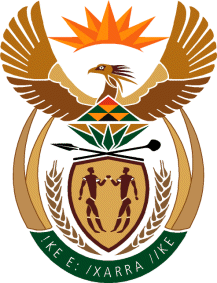 